Wieviele Beine haben fünf Frösche? Wieviele Beine haben fünf Frösche? Wieviele Beine haben fünf Frösche? 
几只青蛙？Jǐ zhī qīngwā?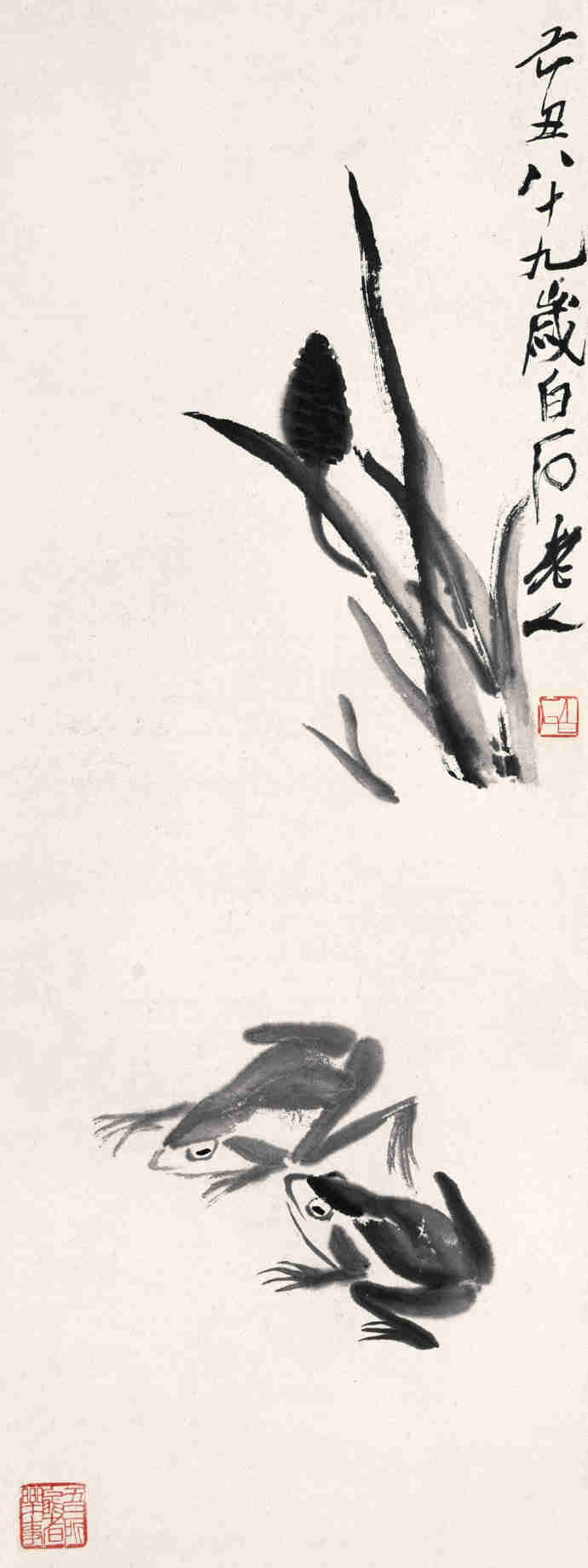 Frosch-Bilder 
von Qi Baishi 
(1864-1957)Aufgabe: Suche im Internet die Darstellung 
von Fröschen des berühmten chinesischen Malers 
Qí Báishí齐白石. 
Zu Qis bevorzugten Sujets 
gehörten Darstellungen von 
Kleintieren wie Krabben, Fröschen 
und Insekten sowie von Pflanzen 
wie Päonien, Lotos, 
Kürbissen und Bananen.一只青蛙一张嘴Yī zhī qīngwā yī zhāng zuǐ
两只眼睛四条腿liǎng zhī yǎnjing sì tiáo tuǐ一只青蛙一张嘴Yī zhī qīngwā yī zhāng zuǐ
两只眼睛四条腿liǎng zhī yǎnjing sì tiáo tuǐ一只青蛙一张嘴Yī zhī qīngwā yī zhāng zuǐ
两只眼睛四条腿liǎng zhī yǎnjing sì tiáo tuǐ
几只青蛙？Jǐ zhī qīngwā?Frosch-Bilder 
von Qi Baishi 
(1864-1957)Aufgabe: Suche im Internet die Darstellung 
von Fröschen des berühmten chinesischen Malers 
Qí Báishí齐白石. 
Zu Qis bevorzugten Sujets 
gehörten Darstellungen von 
Kleintieren wie Krabben, Fröschen 
und Insekten sowie von Pflanzen 
wie Päonien, Lotos, 
Kürbissen und Bananen.VokabelZEWDeutsch
几只青蛙？Jǐ zhī qīngwā?Frosch-Bilder 
von Qi Baishi 
(1864-1957)Aufgabe: Suche im Internet die Darstellung 
von Fröschen des berühmten chinesischen Malers 
Qí Báishí齐白石. 
Zu Qis bevorzugten Sujets 
gehörten Darstellungen von 
Kleintieren wie Krabben, Fröschen 
und Insekten sowie von Pflanzen 
wie Päonien, Lotos, 
Kürbissen und Bananen.青蛙qīngwā只zhīFrosch
几只青蛙？Jǐ zhī qīngwā?Frosch-Bilder 
von Qi Baishi 
(1864-1957)Aufgabe: Suche im Internet die Darstellung 
von Fröschen des berühmten chinesischen Malers 
Qí Báishí齐白石. 
Zu Qis bevorzugten Sujets 
gehörten Darstellungen von 
Kleintieren wie Krabben, Fröschen 
und Insekten sowie von Pflanzen 
wie Päonien, Lotos, 
Kürbissen und Bananen.嘴zuǐ张zhāngMund
几只青蛙？Jǐ zhī qīngwā?Frosch-Bilder 
von Qi Baishi 
(1864-1957)Aufgabe: Suche im Internet die Darstellung 
von Fröschen des berühmten chinesischen Malers 
Qí Báishí齐白石. 
Zu Qis bevorzugten Sujets 
gehörten Darstellungen von 
Kleintieren wie Krabben, Fröschen 
und Insekten sowie von Pflanzen 
wie Päonien, Lotos, 
Kürbissen und Bananen.眼睛yǎnjing只zhīAuge
几只青蛙？Jǐ zhī qīngwā?Frosch-Bilder 
von Qi Baishi 
(1864-1957)Aufgabe: Suche im Internet die Darstellung 
von Fröschen des berühmten chinesischen Malers 
Qí Báishí齐白石. 
Zu Qis bevorzugten Sujets 
gehörten Darstellungen von 
Kleintieren wie Krabben, Fröschen 
und Insekten sowie von Pflanzen 
wie Päonien, Lotos, 
Kürbissen und Bananen.腿tuǐ条tiáoBein
几只青蛙？Jǐ zhī qīngwā?Frosch-Bilder 
von Qi Baishi 
(1864-1957)Aufgabe: Suche im Internet die Darstellung 
von Fröschen des berühmten chinesischen Malers 
Qí Báishí齐白石. 
Zu Qis bevorzugten Sujets 
gehörten Darstellungen von 
Kleintieren wie Krabben, Fröschen 
und Insekten sowie von Pflanzen 
wie Päonien, Lotos, 
Kürbissen und Bananen.Jetzt geht der Reim weiter mit zwei Fröschen, drei Fröschen etc.Beispiel mit zwei Fröschen:两只青蛙 / 两张嘴，/ 四只眼睛 / 八条腿。Liǎng zhī qīngwā /  liǎng zhāng zuǐ,  / sì zhī yǎnjing     /   bā tiáo tuǐ.Aufgabe: Fülle in die leeren Kästchen unten die passende Zahl ein
- für drei bis sechs Frösche -! Zur Wiederholung die Zahlen von 1 – 10: 一	二	三	四	五六	七	八	九	十beim ZEW: 两liǎng für die Zwei!Jetzt geht der Reim weiter mit zwei Fröschen, drei Fröschen etc.Beispiel mit zwei Fröschen:两只青蛙 / 两张嘴，/ 四只眼睛 / 八条腿。Liǎng zhī qīngwā /  liǎng zhāng zuǐ,  / sì zhī yǎnjing     /   bā tiáo tuǐ.Aufgabe: Fülle in die leeren Kästchen unten die passende Zahl ein
- für drei bis sechs Frösche -! Zur Wiederholung die Zahlen von 1 – 10: 一	二	三	四	五六	七	八	九	十beim ZEW: 两liǎng für die Zwei!Jetzt geht der Reim weiter mit zwei Fröschen, drei Fröschen etc.Beispiel mit zwei Fröschen:两只青蛙 / 两张嘴，/ 四只眼睛 / 八条腿。Liǎng zhī qīngwā /  liǎng zhāng zuǐ,  / sì zhī yǎnjing     /   bā tiáo tuǐ.Aufgabe: Fülle in die leeren Kästchen unten die passende Zahl ein
- für drei bis sechs Frösche -! Zur Wiederholung die Zahlen von 1 – 10: 一	二	三	四	五六	七	八	九	十beim ZEW: 两liǎng für die Zwei!
几只青蛙？Jǐ zhī qīngwā?Frosch-Bilder 
von Qi Baishi 
(1864-1957)Aufgabe: Suche im Internet die Darstellung 
von Fröschen des berühmten chinesischen Malers 
Qí Báishí齐白石. 
Zu Qis bevorzugten Sujets 
gehörten Darstellungen von 
Kleintieren wie Krabben, Fröschen 
und Insekten sowie von Pflanzen 
wie Päonien, Lotos, 
Kürbissen und Bananen.三只青蛙张嘴Diese Verse eignen sich auch als Rap!Es kommt pro Vers noch eine Zeile hinzu!一只青蛙，一张嘴,
两只眼睛，四条腿。扑通，跳下水。Yī zhī qīngwā, yī zhāng zuǐ,liǎng zhī yǎnjing, sì tiáo tuǐ.Pūtōng, tiào xiàshuǐ.Ein Frosch - ein Maul, zwei Augen, vier Beine - 
platsch – springt ins Wasser.Aufgabe: Setze die Reihe fort! (2-6 Frösche)Zwei Frösche - zwei Mäuler, vier Augen, acht Beine -
platsch, platsch – springen ins Wasser.   两只青蛙，两张嘴，四只眼睛,八条腿,扑通，扑通，跳下水。Aufgabe: 
Übe die Verse, bis du sie flüssig aufsagen kannst!只眼睛条腿Diese Verse eignen sich auch als Rap!Es kommt pro Vers noch eine Zeile hinzu!一只青蛙，一张嘴,
两只眼睛，四条腿。扑通，跳下水。Yī zhī qīngwā, yī zhāng zuǐ,liǎng zhī yǎnjing, sì tiáo tuǐ.Pūtōng, tiào xiàshuǐ.Ein Frosch - ein Maul, zwei Augen, vier Beine - 
platsch – springt ins Wasser.Aufgabe: Setze die Reihe fort! (2-6 Frösche)Zwei Frösche - zwei Mäuler, vier Augen, acht Beine -
platsch, platsch – springen ins Wasser.   两只青蛙，两张嘴，四只眼睛,八条腿,扑通，扑通，跳下水。Aufgabe: 
Übe die Verse, bis du sie flüssig aufsagen kannst!四只青蛙张嘴Diese Verse eignen sich auch als Rap!Es kommt pro Vers noch eine Zeile hinzu!一只青蛙，一张嘴,
两只眼睛，四条腿。扑通，跳下水。Yī zhī qīngwā, yī zhāng zuǐ,liǎng zhī yǎnjing, sì tiáo tuǐ.Pūtōng, tiào xiàshuǐ.Ein Frosch - ein Maul, zwei Augen, vier Beine - 
platsch – springt ins Wasser.Aufgabe: Setze die Reihe fort! (2-6 Frösche)Zwei Frösche - zwei Mäuler, vier Augen, acht Beine -
platsch, platsch – springen ins Wasser.   两只青蛙，两张嘴，四只眼睛,八条腿,扑通，扑通，跳下水。Aufgabe: 
Übe die Verse, bis du sie flüssig aufsagen kannst!只眼睛条腿Diese Verse eignen sich auch als Rap!Es kommt pro Vers noch eine Zeile hinzu!一只青蛙，一张嘴,
两只眼睛，四条腿。扑通，跳下水。Yī zhī qīngwā, yī zhāng zuǐ,liǎng zhī yǎnjing, sì tiáo tuǐ.Pūtōng, tiào xiàshuǐ.Ein Frosch - ein Maul, zwei Augen, vier Beine - 
platsch – springt ins Wasser.Aufgabe: Setze die Reihe fort! (2-6 Frösche)Zwei Frösche - zwei Mäuler, vier Augen, acht Beine -
platsch, platsch – springen ins Wasser.   两只青蛙，两张嘴，四只眼睛,八条腿,扑通，扑通，跳下水。Aufgabe: 
Übe die Verse, bis du sie flüssig aufsagen kannst!五只青蛙张嘴Diese Verse eignen sich auch als Rap!Es kommt pro Vers noch eine Zeile hinzu!一只青蛙，一张嘴,
两只眼睛，四条腿。扑通，跳下水。Yī zhī qīngwā, yī zhāng zuǐ,liǎng zhī yǎnjing, sì tiáo tuǐ.Pūtōng, tiào xiàshuǐ.Ein Frosch - ein Maul, zwei Augen, vier Beine - 
platsch – springt ins Wasser.Aufgabe: Setze die Reihe fort! (2-6 Frösche)Zwei Frösche - zwei Mäuler, vier Augen, acht Beine -
platsch, platsch – springen ins Wasser.   两只青蛙，两张嘴，四只眼睛,八条腿,扑通，扑通，跳下水。Aufgabe: 
Übe die Verse, bis du sie flüssig aufsagen kannst!只眼睛条腿Diese Verse eignen sich auch als Rap!Es kommt pro Vers noch eine Zeile hinzu!一只青蛙，一张嘴,
两只眼睛，四条腿。扑通，跳下水。Yī zhī qīngwā, yī zhāng zuǐ,liǎng zhī yǎnjing, sì tiáo tuǐ.Pūtōng, tiào xiàshuǐ.Ein Frosch - ein Maul, zwei Augen, vier Beine - 
platsch – springt ins Wasser.Aufgabe: Setze die Reihe fort! (2-6 Frösche)Zwei Frösche - zwei Mäuler, vier Augen, acht Beine -
platsch, platsch – springen ins Wasser.   两只青蛙，两张嘴，四只眼睛,八条腿,扑通，扑通，跳下水。Aufgabe: 
Übe die Verse, bis du sie flüssig aufsagen kannst!六只青蛙张嘴Diese Verse eignen sich auch als Rap!Es kommt pro Vers noch eine Zeile hinzu!一只青蛙，一张嘴,
两只眼睛，四条腿。扑通，跳下水。Yī zhī qīngwā, yī zhāng zuǐ,liǎng zhī yǎnjing, sì tiáo tuǐ.Pūtōng, tiào xiàshuǐ.Ein Frosch - ein Maul, zwei Augen, vier Beine - 
platsch – springt ins Wasser.Aufgabe: Setze die Reihe fort! (2-6 Frösche)Zwei Frösche - zwei Mäuler, vier Augen, acht Beine -
platsch, platsch – springen ins Wasser.   两只青蛙，两张嘴，四只眼睛,八条腿,扑通，扑通，跳下水。Aufgabe: 
Übe die Verse, bis du sie flüssig aufsagen kannst!只眼睛条腿Diese Verse eignen sich auch als Rap!Es kommt pro Vers noch eine Zeile hinzu!一只青蛙，一张嘴,
两只眼睛，四条腿。扑通，跳下水。Yī zhī qīngwā, yī zhāng zuǐ,liǎng zhī yǎnjing, sì tiáo tuǐ.Pūtōng, tiào xiàshuǐ.Ein Frosch - ein Maul, zwei Augen, vier Beine - 
platsch – springt ins Wasser.Aufgabe: Setze die Reihe fort! (2-6 Frösche)Zwei Frösche - zwei Mäuler, vier Augen, acht Beine -
platsch, platsch – springen ins Wasser.   两只青蛙，两张嘴，四只眼睛,八条腿,扑通，扑通，跳下水。Aufgabe: 
Übe die Verse, bis du sie flüssig aufsagen kannst!